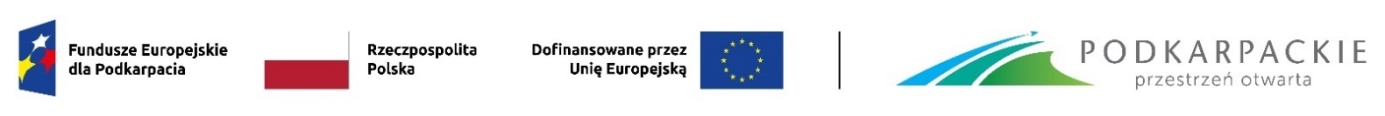 ZP.271.44.2024				                  Krosno, dnia 23.04.2024r.Specyfikacja Warunków Zamówienia (dalej SWZ)dla postępowania o udzielenie zamówienia publicznego pn.: „Zwiększenie dostępu do usług wspierających funkcjonowanie dzieci, młodzieży, rodzin biologicznych i pieczy zastępczej”Projekt realizowany w ramach programu Fundusze Europejskie dla Podkarpacia 2021-2027, priorytet 7 Kapitał ludzki gotowy do zmian, Działanie 7.19 Integracja społecznaPostępowanie prowadzone jest w trybie podstawowym na podstawie art. 275 pkt 1) ustawy z dnia 11 września 2019 r. – Prawo zamówień publicznycho wartości szacunkowej nie przekraczającej wyrażoną w złotych równowartość kwoty 5 538 000 euro1. Nazwa i adres ZamawiającegoGMINA MIASTO KROSNOul. Lwowska 28 a38-400 Krosnotel.: 13 47 43 218adres poczty elektronicznej: zp@um.krosno.plstrona internetowa Zamawiającego: platformazakupowa.pl/pn/krosno2. Opis przedmiotu zamówienia2.1. Opis przedmiotu zamówienia wg Wspólnego Słownika Zamówień (CPV):45000000-7 Roboty budowlane45211000-9 Roboty budowlane w zakresie budownictwa wielorodzinnego45262500-6 Roboty murarskie i murowe45262650-2 Roboty w zakresie okładania45421100-5 Instalowanie drzwi i okien 45430000-0 Pokrywanie podłóg i ścian45442100-8 Roboty malarskie45310000-3 Roboty instalacyjne elektryczne45331100-7 Instalowanie centralnego ogrzewania45330000-9 Roboty instalacyjne wodno-kanalizacyjne i sanitarne 2.2. Przedmiot zamówienia: Przedmiotem zamówienia jest przebudowa lokalu mieszkalnego usytuowanego na parterze w segmencie „1” w budynku mieszkalnym wielorodzinnym zlokalizowanym przy ul. Składowej 6 w Krośnie w ramach zadania pn.: „Zwiększenie dostępu do usług wspierających funkcjonowanie dzieci, młodzieży, rodzin biologicznych i pieczy zastępczej”.W ramach inwestycji wykonana zostanie przebudowa lokalu mieszkalnego polegająca na powiększeniu łazienki dla osób ze szczególnymi potrzebami, przesunięciu ścianek działowych i wykonaniu nowych ścianek działowych w lekkiej zabudowie wydzielającej pokoje mieszkalne, powiększeniu aneksu kuchennego i wydzieleniu strefy dziennej dla mieszkańców oraz przebudowę instalacji wewnętrznych.Szczegółowy opis przedmiotu zamówienia określony jest w załączonej do SWZ Dokumentacji projektowej.Uwaga! Przy realizacji zamówienia wykonawca może zastosować materiały lub urządzenia dowolnego producenta, pod warunkiem, że materiały te i urządzenia posiadają parametry nie gorsze od opisanych w dokumentacji przetargowej.Zamawiający wskazuje, że zgodnie z zapisami art. 100 ust. 1) ustawy Prawo zamówień publicznych, wymagania dotyczące dostępności dla osób niepełnosprawnych oraz uwzględniające potrzeby użytkowników zostały zawarte w opisie przedmiotu zamówienia (dokumentacja projektowa).W celu prawidłowej realizacji zamówienia uwzględnić należy także pozostałe koszty wymienione w dalszej części niniejszego dokumentu.Internetowy portal mapowy umożliwiający zapoznanie się z zagospodarowaniem terenu oraz istniejącą infrastrukturą techniczną znajduje się pod adresem: https://krosno.webewid.pl/e-uslugi/portal-mapowy  ObliView.Zamawiający informuje, że zgodnie z treścią art. 101 ust. 4 ustawy Prawo zamówień publicznych w przypadku, gdy w opisie przedmiotu zamówienia występuje odniesienie do norm, ocen technicznych, specyfikacji technicznych, każdemu z tych wskazań towarzyszą wyrazy „lub równoważne”.Uwaga: W związku z określonym terminem realizacji przedmiotowego zamówienia Zamawiający wymaga, aby wykonawcy przygotowując ofertę wzięli pod uwagę konieczność zapewnienia takiej organizacji robót oraz zabezpieczenia istniejącego wyposażenia oraz elementów obiektu, która zapewni prawidłowe pod względem bezpieczeństwa użytkowanie obiektu mieszkalnego, w którym będą realizowane prace i terenu przyległego do budynku (parking, plac zabaw itd.).2.3. Zamawiający, zgodnie z art. 95 ustawy Pzp oraz art. 22 § 1 ustawy z dnia 26 czerwca 1974 r. – Kodeks pracy, wymaga zatrudnienia przez wykonawcę lub podwykonawcę na podstawie umowy o pracę osób wykonujących następujące czynności w zakresie realizacji zamówienia: roboty wykończeniowe wewnętrzne. W trakcie realizacji zamówienia Zamawiający uprawniony jest do wykonywania czynności kontrolnych wobec wykonawcy odnośnie spełniania przez wykonawcę lub podwykonawcę wymogu zatrudnienia na podstawie umowy o pracę osób wykonujących opisane powyżej czynności. Zamawiający uprawniony jest w szczególności do: - żądania oświadczeń i dokumentów w zakresie potwierdzenia spełniania ww. wymogów i dokonywania ich oceny,- żądania wyjaśnień w przypadku wątpliwości w zakresie potwierdzenia spełniania ww. wymogów,- przeprowadzania kontroli na miejscu wykonywania świadczenia.Wykonawca jest zobowiązany umożliwić Zamawiającemu przeprowadzenie takiej kontroli, w tym udzielić niezbędnych wyjaśnień, informacji oraz przedstawić dokumenty pozwalające na sprawdzenie realizacji przez wykonawcę obowiązków wskazanych powyżej.W trakcie realizacji zamówienia na każde wezwanie Zamawiającego, w wyznaczonym w tym wezwaniu terminie, wykonawca przedłoży Zamawiającemu, wskazane przez Zamawiającego spośród wymienionych poniżej dowodów w celu potwierdzenia spełnienia wymogu zatrudnienia na podstawie umowy o pracę przez wykonawcę lub podwykonawcę osób wykonujących wskazane w pkt 2.3. czynności w trakcie realizacji zamówienia:a) oświadczenie wykonawcy lub podwykonawcy o zatrudnieniu na podstawie umowy o pracę osób wykonujących czynności, których dotyczy wezwanie Zamawiającego. Oświadczenie to powinno zawierać w szczególności: dokładne określenie podmiotu składającego oświadczenie, datę złożenia oświadczenia, wskazanie, że objęte wezwaniem czynności wykonują osoby zatrudnione na podstawie umowy o pracę wraz ze wskazaniem liczby tych osób, imion i nazwisk tych osób, rodzaju umowy o pracę i wymiaru etatu oraz podpis osoby uprawnionej do złożenia oświadczenia w imieniu wykonawcy lub podwykonawcy,b) poświadczoną za zgodność z oryginałem odpowiednio przez wykonawcę lub podwykonawcę kopię umowy/umów o pracę osób wykonujących w trakcie realizacji zamówienia czynności, których dotyczy ww. oświadczenie wykonawcy lub podwykonawcy (wraz z dokumentem regulującym zakres obowiązków, jeżeli został sporządzony). Kopia umowy/umów powinna zostać zanonimizowana w sposób zapewniający ochronę danych osobowych pracowników, zgodnie z przepisami ustawy z dnia 10 maja 2018 r. o ochronie danych osobowych (tj. w szczególności bez adresów, nr PESEL pracowników). Imię i nazwisko pracownika nie podlega anonimizacji. Informacje takie jak: data zawarcia umowy, rodzaj umowy o pracę i wymiar etatu powinny być możliwe do zidentyfikowania,c) zaświadczenie właściwego oddziału ZUS, potwierdzające opłacanie przez wykonawcę lub podwykonawcę składek na ubezpieczenia społeczne i zdrowotne z tytułu zatrudnienia na podstawie umów o pracę za ostatni okres rozliczeniowy,d) poświadczoną za zgodność z oryginałem odpowiednio przez wykonawcę lub podwykonawcę kopię dowodu potwierdzającego zgłoszenie pracownika przez pracodawcę do ubezpieczeń, zanonimizowaną w sposób zapewniający ochronę danych osobowych pracowników, zgodnie z przepisami ustawy z dnia 10 maja 
2018 r. o ochronie danych osobowych. Imię i nazwisko pracownika nie podlega anonimizacji.e) oświadczenie zatrudnionego pracownika.2.4. Z tytułu niespełnienia przez wykonawcę lub podwykonawcę wymogu zatrudnienia na podstawie umowy o pracę osób wykonujących wskazane w pkt 2.3. czynności Zamawiający przewiduje sankcję w postaci obowiązku zapłaty przez wykonawcę kar umownych w wysokości określonej w umowie.Niezłożenie przez wykonawcę w wyznaczonym przez Zamawiającego terminie żądanych przez Zamawiającego dowodów w celu potwierdzenia spełnienia przez wykonawcę lub podwykonawcę wymogu zatrudnienia na podstawie umowy o pracę traktowane będzie jako niespełnienie przez wykonawcę lub podwykonawcę wymogu zatrudnienia na podstawie umowy o pracę osób wykonujących wskazane w pkt 2.3. czynności.W przypadku uzasadnionych wątpliwości, co do przestrzegania prawa pracy przez wykonawcę lub podwykonawcę, Zamawiający może zwrócić się o przeprowadzenie kontroli przez Państwową Inspekcję Pracy.3. Zamawiający nie przewiduje wyboru najkorzystniejszej oferty z możliwością prowadzenia negocjacji. 4. Zamawiający nie dopuszcza możliwości złożenia oferty wariantowej.5. Zamawiający nie dopuszcza możliwości złożenia oferty częściowej.Zamawiający nie dokonuje podziału zamówienia na części z uwagi na specyfikę przedmiotu zamówienia, stanowiącego integralną całość. Zamówienie jest niepodzielne na części, ponieważ ze względów technicznych, organizacyjnych i ekonomicznych tworzy nierozerwalną całość.Podział na części groziłby poniesieniem nadmiernych kosztów wykonania zamówienia oraz generowaniem nadmiernych trudności technicznych np. związanych z potrzebą skoordynowania działań różnych wykonawców realizujących poszczególne zakresy robót, co zagrażałoby właściwemu wykonaniu zamówienia. 6. Zamawiający nie zastrzega żadnej części, jako zakazanej do powierzenia podwykonawcom.7. Termin wykonania zamówienia, rozliczenia, gwarancja, harmonogram.7.1. Zamawiający wymaga realizacji zamówienia w następujących terminach:1) rozpoczęcie: od dnia zawarcia umowy2) zakończenie robót: do dnia 15 czerwca 2024 r. 7.2. Rozliczenia między Zamawiającym, a wykonawcą dokonywane będą w złotych polskich, zgodnie z warunkami określonymi we wzorze umowy.7.3. Wykonawca udzieli Zamawiającemu minimum 3 lat gwarancji jakości i rękojmi za wady na roboty objęte niniejszą umową.Bieg terminu okresu gwarancji jakości i rękojmi za wady jak również pozostałe warunki i obowiązki wynikające z udzielonej gwarancji jakości i rękojmi określone zostały we wzorze umowy.8. Warunki udziału w postępowaniuO udzielenie niniejszego zamówienia mogą ubiegać się wykonawcy, którzy:1) nie podlegają wykluczeniu z udziału w postępowaniu,2) spełniają warunki udziału w postępowaniu określone w niniejszej Specyfikacji Warunków Zamówienia, tj.:8.1. Spełniają warunek dotyczący zdolności do występowania w obrocie gospodarczym. Określenie warunków.Zamawiający nie stawia wymagań w tym zakresie. 8.2. Spełniają warunek dotyczący wymaganych uprawnień do prowadzenia określonej działalności gospodarczej lub zawodowej. Określenie warunków.Zamawiający nie stawia wymagań w tym zakresie. 8.3. Spełniają warunek dotyczący sytuacji ekonomicznej lub finansowej. Określenie warunków.Zamawiający nie stawia wymagań w tym zakresie. 8.4. Spełniają warunek dotyczący zdolności technicznej lub zawodowej.Określenie warunków.1) Zamawiający uzna powyższy warunek za spełniony o ile wykonawca wykaże, 
iż zrealizował należycie w okresie ostatnich pięciu lat, a jeżeli okres prowadzenia działalności jest krótszy – w tym okresie, co najmniej jedną robotę budowlaną w zakresie budowy, przebudowy, remontu budynku lub robót budowlanych związanych z pracami wykończeniowymi w budownictwie, o wartości nie mniejszej niż 100 000 zł brutto.W przypadku gdy wartość zrealizowanej roboty budowlanej, dotycząca powyższego warunku wyrażona będzie w walucie obcej, Zamawiający przeliczy tę wartość w oparciu o średni kurs walut Narodowego Banku Polskiego (dalej: NBP) dla danej waluty z dnia, w którym nastąpi publikacja przedmiotowego postępowania. Jeżeli w tym dniu nie będzie opublikowany średni kurs NBP, Zamawiający przyjmie średni kurs z ostatniego dnia przed dniem publikacji.Okres 5 lat, o którym mowa powyżej, liczy się wstecz od dnia, w którym upływa termin składania ofert. 2) Zamawiający uzna powyższy warunek za spełniony o ile wykonawca wykaże, 
iż dysponuje osobą posiadającą uprawnienia budowlane do wykonywania samodzielnych funkcji technicznych w budownictwie do kierowania robotami budowlanymi w specjalności konstrukcyjno-budowlanej,Wymogiem Zamawiającego jest dysponowanie przez wykonawcę, co najmniej jedną osobą o ww. uprawnieniach, która będzie pełnić funkcję kierownika budowy.Zamawiający informuje, że posiadane przez osobę, o której mowa w pkt 8.4. ppkt 2) SWZ uprawnienia w wymaganym zakresie, stosownie do wymagań określonych w ogłoszeniu i SWZ powinny być zgodne z ustawą z dnia 7 lipca 1994r., Prawo budowlane (t.j. Dz. U. z 2021 r. poz. 2351 z późn. zm.) oraz Rozporządzeniem Ministra Inwestycji i Rozwoju z dnia 29 kwietnia 2019 r. w sprawie przygotowania zawodowego do wykonywania samodzielnych funkcji technicznych w budownictwie (Dz.U. z 2019 r. poz. 831). Osoby, które posiadają uzyskane przed dniem wejścia w życie ustawy z dnia 7 lipca 1994 r. Prawo budowlane, uprawnienia budowlane lub stwierdzenie posiadania przygotowania zawodowego odpowiednie do realizacji przedmiotu zamówienia, do pełnienia samodzielnych funkcji technicznych w budownictwie i zachowały uprawnienia do pełnienia tych funkcji w dotychczasowym zakresie wykazują te dokumenty, jako obowiązujące.Zamawiający dopuszcza również możliwość uznania uprawnień wynikających 
z innych niż krajowe przepisów np. treści dyrektyw, zawartych umów międzynarodowych i innych przepisów, które potwierdzą spełnianie warunku dotyczącego dysponowania osobami zdolnymi do wykonania zamówienia. Zamawiający określając wymogi dla każdej osoby w zakresie posiadanych uprawnień budowlanych, dopuszcza, odpowiadające im uprawnienia wydane obywatelom państw Europejskiego Obszaru Gospodarczego oraz Konfederacji Szwajcarskiej, z zastrzeżeniem art. 12a oraz innych przepisów ustawy Prawo budowlane oraz ustawy o zasadach uznawania kwalifikacji zawodowych nabytych w państwach członkowskich Unii Europejskiej (t.j. Dz. U. z 2021 r., poz. 1646 
z późn. zm.).8.5. Podstawy wykluczeniaPodstawą wykluczenia wykonawców z postępowania o udzielenie zamówienia publicznego jest zaistnienie przesłanki określonej w art. 108 ust. 1 ustawy Pzp oraz przesłanki określonej w art. 7 ust. 1 ustawy o szczególnych rozwiązaniach w zakresie przeciwdziałania wspieraniu agresji na Ukrainę oraz służących ochronie bezpieczeństwa narodowego. Zamawiający nie przewiduje wykluczenia wykonawcy na podstawie art. 109 ust. 1 ustawy Pzp. Brak podstaw wykluczenia musi potwierdzić każdy z wykonawców wspólnie ubiegających się o udzielenie zamówienia oraz podmioty, na zdolnościach których wykonawca polega w trybie art. 118 Ustawy. Zamawiający może wykluczyć wykonawcę na każdym etapie postępowania o udzielenie zamówienia.Wykonawca, w przypadku polegania na zdolnościach lub sytuacji podmiotów udostępniających zasoby, przedstawia, wraz z oświadczeniem, o którym mowa w art. 125 ust. 1 ustawy Pzp, także oświadczenie podmiotu udostępniającego zasoby, potwierdzające brak podstaw wykluczenia tego podmiotu oraz odpowiednio spełnianie warunków udziału w postępowaniu, w zakresie, w jakim wykonawca powołuje się na jego zasoby.9. Wykaz oświadczeń składanych przez wykonawcę wraz z ofertą w celu potwierdzenia, że nie podlega on wykluczeniu oraz spełnia warunki udziału w postępowaniuW celu potwierdzenia, że wykonawca nie podlega wykluczeniu oraz spełnia warunki udziału w postępowaniu obowiązany jest on złożyć wraz z ofertą niżej wymienione oświadczenia.9.1. W celu wykazania braku podstaw do wykluczenia oraz spełniania warunków udziału w postępowaniu wykonawca zobowiązany jest złożyć wraz z ofertą:1) oświadczenie o braku podstaw do wykluczenia z postępowania na podstawie art. 108 ust. 1 ustawy Pzp oraz art. 7 ust. 1 ustawy o szczególnych rozwiązaniach w zakresie przeciwdziałania wspieraniu agresji na Ukrainę oraz służących ochronie bezpieczeństwa narodowego. 2) oświadczenie o spełnianiu warunków udziału w postępowaniu w zakresie wskazanym przez Zamawiającego. W przypadku wspólnego ubiegania się o zamówienie przez wykonawców, oświadczenia, o których mowa w punktach 1) i 2) składa każdy z wykonawców. Oświadczenia te potwierdzają brak podstaw wykluczenia oraz spełnianie warunków udziału w postępowaniu w zakresie, w jakim każdy z wykonawców wykazuje spełnianie warunków udziału w postępowaniu. Wykonawca, w przypadku polegania na zdolnościach lub sytuacji podmiotów udostępniających zasoby, przedstawia, wraz z oświadczeniem, o którym mowa w punkcie 1) i 2), także oświadczenie podmiotu udostępniającego zasoby, potwierdzające brak podstaw wykluczenia tego podmiotu oraz odpowiednio spełnianie warunków udziału w postępowaniu w zakresie, w jakim wykonawca powołuje się na jego zasoby.Wzory oświadczeń stanowią załączniki do niniejszej SWZ. 10. Wykaz podmiotowych środków dowodowych, składanych przez wykonawcę, którego oferta została najwyżej oceniona w postępowaniu, na wezwanie Zamawiającego w celu potwierdzenia spełniania warunków udziału w postępowaniu10.1. W celu wykazania spełniania warunku udziału w postępowaniu dotyczącego zdolności technicznej wykonawca zobowiązany jest:a) złożyć wykaz robót budowlanych określonych rodzajowo w punkcie 8.4.1) SWZ, wykonanych nie wcześniej niż w okresie ostatnich pięciu lat, a jeżeli okres prowadzenia działalności jest krótszy – w tym okresie, wraz z podaniem ich:- rodzaju, -wartości, - daty i miejsca wykonania,- podmiotów, na rzecz których roboty te zostały wykonane;b) załączyć dowody określające, czy te roboty zostały wykonane należycie.Dowodami, o których mowa powyżej są:- referencje,- inne dokumenty sporządzone przez podmiot, na rzecz którego roboty zostały wykonane, a jeżeli wykonawca z przyczyn niezależnych od niego nie jest w stanie uzyskać tych dokumentów – inne odpowiednie dokumenty.  UWAGA: - jeżeli wykonawca powołuje się na doświadczenie w realizacji robót wykonywanych wspólnie z innymi wykonawcami wykaz winien dotyczyć robót, w których wykonaniu wykonawca ten bezpośrednio uczestniczył. - w odniesieniu do warunków dotyczących wykształcenia, kwalifikacji zawodowych lub doświadczenia wykonawcy wspólnie ubiegający się o udzielenie zamówienia mogą polegać na zdolnościach tych z wykonawców, którzy wykonają roboty, do realizacji których te zdolności są wymagane (art. 117 ust. 3 Pzp). W przypadku, o którym mowa powyżej wykonawcy wspólnie ubiegający się o udzielenie zamówienia dołączają odpowiednio do oferty oświadczenie, z którego wynika, które roboty wykonają poszczególni wykonawcy.10.2. W celu wykazania spełniania warunku udziału w postępowaniu dotyczącego dysponowania osobami zdolnymi do wykonania zamówienia (warunek zdolności zawodowej) wykonawca zobowiązany jest:a) złożyć wykaz osób, skierowanych przez wykonawcę do realizacji zamówienia publicznego, w szczególności odpowiedzialnych za kierowanie robotami budowlanymi wraz z informacjami na temat ich kwalifikacji zawodowych, uprawnień niezbędnych do wykonania zamówienia, a także zakresu wykonywanych przez nie czynności,b) podać informację o podstawie dysponowania osobami ujętymi w wykazie.11. Poleganie na potencjale innych podmiotów 11.1. Wykonawca może w celu potwierdzenia spełniania warunków udziału w postępowaniu, w stosownych sytuacjach oraz w odniesieniu do konkretnego zamówienia lub jego części, polegać na zdolnościach technicznych lub zawodowych innych podmiotów, niezależnie od charakteru prawnego łączących go z nim stosunków prawnych. 11.2. W odniesieniu do warunków dotyczących wykształcenia, kwalifikacji zawodowych lub doświadczenia wykonawcy mogą polegać na zdolnościach podmiotów udostępniających zasoby, jeśli podmioty te wykonają roboty, do realizacji których te zdolności są wymagane.Wykonawca, który polega na zdolnościach lub sytuacji podmiotów udostępniających zasoby, składa, wraz z ofertą, zobowiązanie podmiotu udostępniającego zasoby do oddania mu do dyspozycji niezbędnych zasobów na potrzeby realizacji danego zamówienia lub inny podmiotowy środek dowodowy potwierdzający, że wykonawca realizując zamówienie, będzie dysponował niezbędnymi zasobami tych podmiotów.11.3. Zobowiązanie podmiotu udostępniającego zasoby, o którym mowa powyżej ma potwierdzać, że stosunek łączący wykonawcę z podmiotami udostępniającymi zasoby gwarantuje rzeczywisty dostęp do tych zasobów oraz określać w szczególności: 1) zakres dostępnych wykonawcy zasobów podmiotu udostępniającego zasoby; 2) sposób i okres udostępnienia wykonawcy i wykorzystania przez niego zasobów podmiotu udostępniającego te zasoby przy wykonywaniu zamówienia; 3) czy i w jakim zakresie podmiot udostępniający zasoby, na zdolnościach którego wykonawca polega w odniesieniu do warunków udziału w postępowaniu dotyczących wykształcenia, kwalifikacji zawodowych lub doświadczenia, zrealizuje roboty, których wskazane zdolności dotyczą.Wykazanie powyższego następuje w dokumencie – załączniku do SWZ 
pn.: „Zobowiązanie podmiotu trzeciego”.UWAGA: Wykonawca nie może, po upływie terminu składania ofert, powoływać się na zdolności lub sytuację podmiotów udostępniających zasoby, jeżeli na etapie składania ofert nie polegał on w danym zakresie na zdolnościach lub sytuacji podmiotów udostępniających zasoby.12. Kolejność działań związanych z wyborem oferty oraz zasady dotyczące składania dokumentów i oświadczeńa) w przedmiotowym postępowaniu Zamawiający w pierwszej kolejności dokona oceny ofert złożonych przez wszystkich wykonawców, a więc zbada, czy wszyscy wykonawcy złożyli wymagane treścią SWZ oświadczenia oraz oceni oferty pod kątem przesłanek ich odrzucenia (art. 226 ust. 1 ustawy Pzp) oraz kryteriów oceny ofert opisanych w SWZ. b) następnie Zamawiający wezwie wykonawcę, którego oferta została najwyżej oceniona, do złożenia w wyznaczonym terminie, nie krótszym niż 5 dni od dnia wezwania, podmiotowych środków dowodowych, jeżeli wymagał ich złożenia w ogłoszeniu o zamówieniu lub dokumentach zamówienia, aktualnych na dzień złożenia podmiotowych środków dowodowych (art. 274 ust. 1 Pzp). Wykonawca nie jest zobowiązany do złożenia podmiotowych środków dowodowych, które Zamawiający posiada, jeżeli wykonawca wskaże te środki oraz potwierdzi ich prawidłowość i aktualność.c) jeżeli wykonawca nie złożył oświadczenia, o którym mowa w art. 125 ust. 1, podmiotowych środków dowodowych, innych dokumentów lub oświadczeń składanych w postępowaniu lub są one niekompletne lub zawierają błędy, Zamawiający wzywa wykonawcę odpowiednio do ich złożenia, poprawienia lub uzupełnienia w wyznaczonym terminie, chyba że: 1) oferta wykonawcy podlega odrzuceniu bez względu na ich złożenie, uzupełnienie lub poprawienie lub 2) zachodzą przesłanki unieważnienia postępowania. Wykonawca składa podmiotowe środki dowodowe na wezwanie, o którym mowa powyżej, aktualne na dzień ich złożenia.Zamawiający może żądać od wykonawców wyjaśnień dotyczących treści oświadczenia, o którym mowa w art. 125 ust. 1, lub złożonych podmiotowych środków dowodowych lub innych dokumentów lub oświadczeń składanych w postępowaniu. Jeżeli złożone przez wykonawcę oświadczenie, o którym mowa w art. 125 ust. 1, lub podmiotowe środki dowodowe budzą wątpliwości Zamawiającego, może on zwrócić się bezpośrednio do podmiotu, który jest w posiadaniu informacji lub dokumentów istotnych w tym zakresie dla oceny spełniania przez wykonawcę warunków udziału w postępowaniu lub braku podstaw wykluczenia, o przedstawienie takich informacji lub dokumentów.13. Sposób sporządzania i przekazywania informacji w postępowaniu13.1. Podmiotowe środki dowodowe oraz inne dokumenty lub oświadczenia, sporządzone w języku obcym przekazuje się wraz z tłumaczeniem na język polski.13.2. W przypadku gdy podmiotowe środki dowodowe, inne dokumenty lub dokumenty potwierdzające umocowanie do reprezentowania odpowiednio wykonawcy, wykonawców wspólnie ubiegających się o udzielenie zamówienia publicznego, podmiotu udostępniającego zasoby na zasadach określonych w art. 118 ustawy lub podwykonawcy niebędącego podmiotem udostępniającym zasoby na takich zasadach, zwane dalej „dokumentami potwierdzającymi umocowanie do reprezentowania”, zostały wystawione przez upoważnione podmioty inne niż wykonawca, wykonawca wspólnie ubiegający się o udzielenie zamówienia, podmiot udostępniający zasoby lub podwykonawca, zwane dalej „upoważnionymi podmiotami”, jako dokument elektroniczny, przekazuje się ten dokument.13.3. W przypadku gdy podmiotowe środki dowodowe, inne dokumenty lub dokumenty potwierdzające umocowanie do reprezentowania, zostały wystawione przez upoważnione podmioty jako dokument w postaci papierowej, przekazuje się cyfrowe odwzorowanie tego dokumentu opatrzone kwalifikowanym podpisem elektronicznym, podpisem zaufanym lub podpisem osobistym, poświadczające zgodność cyfrowego odwzorowania z dokumentem w postaci papierowej.13.4. Poświadczenia zgodności cyfrowego odwzorowania z dokumentem w postaci papierowej, o którym mowa w punkcie 13.3. SWZ dokonuje w przypadku:1) podmiotowych środków dowodowych oraz dokumentów potwierdzających umocowanie do reprezentowania – odpowiednio wykonawca, wykonawca wspólnie ubiegający się o udzielenie zamówienia, podmiot udostępniający zasoby lub podwykonawca, w zakresie podmiotowych środków dowodowych lub dokumentów potwierdzających umocowanie do reprezentowania, które każdego z nich dotyczą;2) przedmiotowych środków dowodowych – odpowiednio wykonawca lub wykonawca wspólnie ubiegający się o udzielenie zamówienia;3) innych dokumentów - odpowiednio wykonawca lub wykonawca wspólnie ubiegający się o udzielenie zamówienia, w zakresie dokumentów, które każdego z nich dotyczą.Poświadczenia zgodności cyfrowego odwzorowania z dokumentem w postaci papierowej, o którym mowa w punkcie 13.3. SWZ może dokonać również notariusz.Przez cyfrowe odwzorowanie, o którym mowa w punkcie 13.3. i 13.4. SWZ należy rozumieć dokument elektroniczny będący kopią elektroniczną treści zapisanej w postaci papierowej, umożliwiający zapoznanie się z tą treścią i jej zrozumienie, bez konieczności bezpośredniego dostępu do oryginału.13.5. Podmiotowe środki dowodowe, w tym oświadczenie, o którym mowa 
w art. 117 ust. 4 ustawy oraz zobowiązanie podmiotu udostępniającego zasoby, przedmiotowe środki dowodowe niewystawione przez upoważnione podmioty oraz pełnomocnictwo przekazuje się w postaci elektronicznej i opatruje się kwalifikowanym podpisem elektronicznym, podpisem zaufanym lub podpisem osobistym.W przypadku gdy podmiotowe środki dowodowe, w tym oświadczenie, o którym mowa w art. 117 ust. 4 ustawy, oraz zobowiązanie podmiotu udostępniającego zasoby, przedmiotowe środki dowodowe niewystawione przez upoważnione podmioty lub pełnomocnictwo, zostały sporządzone jako dokument w postaci papierowej i opatrzone własnoręcznym podpisem, przekazuje się cyfrowe odwzorowanie tego dokumentu opatrzone kwalifikowanym podpisem elektronicznym, podpisem zaufanym lub podpisem osobistym, poświadczającym zgodność cyfrowego odwzorowania z dokumentem w postaci papierowej.13.6. Poświadczenia zgodności cyfrowego odwzorowania z dokumentem w postaci papierowej, o którym mowa w punkcie 13.5., dokonuje w przypadku:1) podmiotowych środków dowodowych – odpowiednio wykonawca, wykonawca wspólnie ubiegający się o udzielenie zamówienia, podmiot udostępniający zasoby lub podwykonawca, w zakresie podmiotowych środków dowodowych, które każdego z nich dotyczą;2) przedmiotowego środka dowodowego, oświadczenia, o którym mowa w art. 117 ust. 4 ustawy, lub zobowiązania podmiotu udostępniającego zasoby – odpowiednio wykonawca lub wykonawca wspólnie ubiegający się o udzielenie zamówienia;3) pełnomocnictwa – mocodawca.Poświadczenia zgodności cyfrowego odwzorowania z dokumentem w postaci papierowej, o którym mowa w punkcie 13.5., może dokonać również notariusz.Przez cyfrowe odwzorowanie, o którym mowa w punkcie 13.5. i 13.6. SWZ należy rozumieć dokument elektroniczny będący kopią elektroniczną treści zapisanej w postaci papierowej, umożliwiający zapoznanie się z tą treścią i jej zrozumienie, bez konieczności bezpośredniego dostępu do oryginału.13.7. W przypadku przekazywania w postępowaniu dokumentu elektronicznego w formacie poddającym dane kompresji, opatrzenie pliku zawierającego skompresowane dokumenty kwalifikowanym podpisem elektronicznym, podpisem zaufanym lub podpisem osobistym, jest równoznaczne z opatrzeniem wszystkich dokumentów zawartych w tym pliku odpowiednio kwalifikowanym podpisem elektronicznym, podpisem zaufanym lub podpisem osobistym.13.8. Dokumenty elektroniczne w postępowaniu spełniają łącznie następujące wymagania:1) są utrwalone w sposób umożliwiający ich wielokrotne odczytanie, zapisanie i powielenie, a także przekazanie przy użyciu środków komunikacji elektronicznej lub na informatycznym nośniku danych;2) umożliwiają prezentację treści w postaci elektronicznej, w szczególności przez wyświetlenie tej treści na monitorze ekranowym;3) umożliwiają prezentację treści w postaci papierowej, w szczególności za pomocą wydruku;4) zawierają dane w układzie niepozostawiającym wątpliwości co do treści i kontekstu zapisanych informacji.14. Wykonywanie części zamówienia przez podwykonawców14.1. Wykonawca może powierzyć wykonanie części zamówienia podwykonawcy. 14.2. Zamawiający może żądać wskazania przez wykonawcę, w ofercie, części zamówienia, których wykonanie zamierza powierzyć podwykonawcom, oraz podania nazw ewentualnych podwykonawców, jeżeli są już znani. 14.3. W przypadku zamówień na roboty, które mają być wykonane w miejscu podlegającym bezpośredniemu nadzorowi Zamawiającego, Zamawiający żąda, aby przed przystąpieniem do wykonania zamówienia wykonawca podał nazwy, dane kontaktowe oraz przedstawicieli, podwykonawców zaangażowanych w takie roboty, jeżeli są już znani. Wykonawca zawiadamia Zamawiającego o wszelkich zmianach w odniesieniu do informacji, o których mowa w zdaniu pierwszym, w trakcie realizacji zamówienia, a także przekazuje wymagane informacje na temat nowych podwykonawców, którym w późniejszym okresie zamierza powierzyć realizację robót.Jeżeli zmiana albo rezygnacja z podwykonawcy dotyczy podmiotu, na którego zasoby wykonawca powoływał się, na zasadach określonych w art. 118 ust. 1, w celu wykazania spełniania warunków udziału w postępowaniu, wykonawca jest obowiązany wykazać Zamawiającemu, że proponowany inny podwykonawca lub wykonawca samodzielnie spełnia je w stopniu nie mniejszym niż podwykonawca, na którego zasoby wykonawca powoływał się w trakcie postępowania o udzielenie zamówienia. Przepis art. 122 stosuje się odpowiednio. Powierzenie wykonania części zamówienia podwykonawcom nie zwalnia wykonawcy z odpowiedzialności za należyte wykonanie tego zamówienia. 15. Sposób porozumiewania się Zamawiającego z wykonawcami15.1. Komunikacja w postępowaniu o udzielenie zamówienia, w tym składanie ofert, wymiana informacji oraz przekazywanie dokumentów lub oświadczeń między Zamawiającym a wykonawcą, z uwzględnieniem wyjątków określonych w ustawie, odbywa się przy użyciu środków komunikacji elektronicznej.15.2. W postępowaniu o udzielenie zamówienia o wartości mniejszej niż progi unijne ofertę, oświadczenie, o którym mowa w art. 125 ust. 1, składa się, pod rygorem nieważności, w formie elektronicznej lub w postaci elektronicznej opatrzonej podpisem zaufanym lub podpisem osobistym.15.3. W przypadku gdy dokumenty elektroniczne w postępowaniu przekazywane przy użyciu środków komunikacji elektronicznej, zawierają informacje stanowiące tajemnicę przedsiębiorstwa w rozumieniu przepisów ustawy z dnia 16 kwietnia 1993r. o zwalczaniu nieuczciwej konkurencji (Dz.U. z 2020r. poz. 1913), wykonawca, w celu utrzymania w poufności tych informacji, przekazuje je w wydzielonym i odpowiednio oznaczonym pliku.15.4. Osobami upoważnionymi do kontaktowania się z wykonawcami w powyższy sposób są:Marian Jerzyk - Wydział Inwestycji Urzędu Miasta w Krośnie – w sprawach merytorycznych,Małgorzata Babczyńska, Edyta Filip – Biuro Zamówień Publicznych Urzędu Miasta w Krośnie, w sprawach formalno – prawnych.Sposób porozumiewania się:Zamawiający wymaga komunikowania się za pośrednictwem plarformazakupowa.pl (dalej „Platforma”) pod adresem: https://platformazakupowa.pl/pn/krosno.Wymaga się, aby komunikacja między Zamawiającym a wykonawcami, w tym wszelkie oświadczenia, wnioski, zawiadomienia oraz informacje, przekazywane były w formie elektronicznej za pośrednictwem Platformy i formularza „Wyślij wiadomość” znajdującego się na stronie danego postępowania. Za datę przekazania (wpływu) oświadczeń, wniosków, zawiadomień oraz informacji przyjmuje się datę ich przesłania za pośrednictwem Platformy poprzez kliknięcie przycisku „Wyślij wiadomość”, po których pojawi się komunikat, 
że wiadomość została wysłana do Zamawiającego. Zamawiający będzie przekazywał wykonawcom informacje w formie elektronicznej za pośrednictwem Platformy. Informacje dotyczące odpowiedzi na pytania, zmiany specyfikacji, zmiany terminu składania i otwarcia ofert Zamawiający będzie zamieszczał na Platformie w sekcji „Komunikaty”. Korespondencja, której zgodnie z obowiązującymi przepisami adresatem jest konkretny wykonawca, będzie przekazywana w formie elektronicznej za pośrednictwem Platformy do konkretnego wykonawcy. Zamawiający, zgodnie z obowiązującymi w tym zakresie przepisami, określa niezbędne wymagania sprzętowo-aplikacyjne umożliwiające pracę na platformazakupowa.pl, tj.:- stały dostęp do sieci Internet o gwarantowanej przepustowości nie mniejszej niż 512 kb/s,- komputer klasy PC lub MAC o następującej konfiguracji: pamięć min. 2 GB Ram, procesor Intel IV 2 GHZ lub jego nowsza wersja, jeden z systemów operacyjnych – MS Windows 7, Mac Os x 10 4, Linux, lub ich nowsze wersje,- zainstalowana dowolna przeglądarka internetowa, w przypadku Internet Explorer minimalnie wersja 10 0.,- włączona obsługa JavaScript,- zainstalowany program Adobe Acrobat Reader lub inny obsługujący format plików .pdf,- Platforma działa według standardu przyjętego w komunikacji sieciowej – kodowanie UTF8,- oznaczenie czasu odbioru danych przez platformę zakupową stanowi datę oraz dokładny czas (hh:mm:ss) generowany wg czasu lokalnego serwera synchronizowanego z zegarem Głównego Urzędu Miar. Zamawiający informuje, że instrukcje korzystania z Platformy dotyczące w szczególności logowania, składania wniosków o wyjaśnienie treści SWZ, składania ofert oraz innych czynności podejmowanych w niniejszym postępowaniu przy użyciu Platformy znajdują się w zakładce „Instrukcje dla wykonawców” na stronie internetowej pod adresem: https://platformazakupowa.pl/strona/45-instrukcje.Zalecenia: - podczas podpisywania plików zaleca się stosowanie algorytmu skrótu SHA2 zamiast SHA1. - jeśli wykonawca pakuje dokumenty np. w plik ZIP zalecamy wcześniejsze podpisanie każdego ze skompresowanych plików. - ze względu na niskie ryzyko naruszenia integralności pliku oraz łatwiejszą weryfikację podpisu, Zamawiający zaleca, w miarę możliwości, przekonwertowanie plików składających się na ofertę na format PDF i opatrzenie ich podpisem. 16. Wyjaśnienia treści SWZ16.1. Wykonawca może zwrócić się do Zamawiającego z wnioskiem o wyjaśnienie treści SWZ. 16.2. Zamawiający jest obowiązany udzielić wyjaśnień niezwłocznie, jednak nie później niż na 2 dni przed upływem terminu składania ofert, pod warunkiem że wniosek o wyjaśnienie treści SWZ wpłynął do Zamawiającego nie później niż na 4 dni przed upływem terminu składania ofert.16.3. Jeżeli Zamawiający nie udzieli wyjaśnień w terminie, o którym mowa powyżej, przedłuża termin składania ofert o czas niezbędny do zapoznania się wszystkich zainteresowanych wykonawców z wyjaśnieniami niezbędnymi do należytego przygotowania i złożenia ofert. 16.4. W przypadku gdy wniosek o wyjaśnienie treści SWZ nie wpłynął w terminie, o którym mowa w pkt 16.2., Zamawiający nie ma obowiązku udzielania wyjaśnień SWZ oraz obowiązku przedłużenia terminu składania ofert. 16.5. Przedłużenie terminu składania ofert, o którym mowa w pkt 16.4., nie wpływa na bieg terminu składania wniosku o wyjaśnienie treści SWZ. 16.6. Treść zapytań wraz z wyjaśnieniami Zamawiający udostępnia, bez ujawniania źródła zapytania, na stronie internetowej prowadzonego postępowania.16.7. Zamawiający nie planuje zwołania zebrania wszystkich wykonawców w celu wyjaśnienia treści SWZ. 17. Wadium i termin związania ofertą17.1. Wykonawca nie jest obowiązany do wniesienia wadium. 17.2. Wykonawca jest związany ofertą do upływu terminu określonego datą w dokumentach zamówienia, tj. do dnia 7.06.2024r., jednak nie dłużej niż 30 dni od dnia upływu terminu składania ofert, przy czym pierwszym dniem terminu związania ofertą jest dzień, w którym upływa termin składania ofert.18. Opis sposobu przygotowania ofert18.1. Wykonawca może złożyć tylko jedną ofertę.18.2. Treść oferty musi być zgodna z wymaganiami Zamawiającego określonymi w dokumentach zamówienia.18.3. Oferta może być złożona tylko do upływu terminu składania ofert. Do upływu terminu składania ofert wykonawca może wycofać ofertę.18.4. Otwarcie ofert następuje niezwłocznie po upływie terminu składania ofert, nie później niż następnego dnia po dniu, w którym upłynął termin składania ofert. W przypadku awarii Platformy, która powoduje brak możliwości otwarcia ofert w terminie określonym przez Zamawiającego, otwarcie ofert nastąpi niezwłocznie po usunięciu awarii. W takiej sytuacji Zamawiający poinformuje o zmianie terminu otwarcia ofert na stronie internetowej prowadzonego postępowania.18.5. Nie ujawnia się informacji stanowiących tajemnicę przedsiębiorstwa w rozumieniu przepisów ustawy z dnia 16 kwietnia 1993 r. o zwalczaniu nieuczciwej konkurencji (Dz.U. z 2020 r. poz. 1913), jeżeli wykonawca, wraz z przekazaniem takich informacji, zastrzegł, że nie mogą być one udostępniane oraz wykazał, że zastrzeżone informacje stanowią tajemnicę przedsiębiorstwa. Wykonawca nie może zastrzec informacji, o których mowa w art. 222 ust. 5 ustawy Pzp. W sytuacji, gdy informacje zastrzeżone nie stanowią tajemnicy przedsiębiorstwa w rozumieniu wskazanych przepisów, Zamawiający uzna ich zastrzeżenie za bezskuteczne - o czym poinformuje wykonawcę.18.6. Oferta musi zawierać informacje, których zakres Zamawiający określił w załączonym formularzu „Oferty”. Zaleca się zastosowanie formularza oferty przygotowanego przez Zamawiającego oraz pozostałych załączników. 18.7. Ofertę wraz z wymaganymi dokumentami należy umieścić na Platformie pod adresem https://platformazakupowa.pl/pn/krosno na stronie dotyczącej przedmiotowego postępowania do dnia 9 maja 2024 r., do godziny 10:00. Do oferty należy dołączyć wszystkie wymagane w SWZ dokumenty. Po wypełnieniu Formularza oferty i załadowaniu wszystkich wymaganych załączników należy kliknąć przycisk „Przejdź do podsumowania”. 18.8. W postępowaniu o udzielenie zamówienia o wartości mniejszej niż progi unijne ofertę, oświadczenie, o którym mowa w art. 125 ust. 1, składa się, pod rygorem nieważności, w formie elektronicznej lub w postaci elektronicznej opatrzonej podpisem zaufanym lub podpisem osobistym. W procesie składania oferty za pośrednictwem platformy wykonawca powinien złożyć podpis bezpośrednio na dokumencie przesłanym za pośrednictwem platformy. Złożenie podpisu na platformie na etapie podsumowania ma charakter nieobowiązkowy, jednak pozwala zweryfikować ważność podpisu przed złożeniem oferty. 18.9. Za datę przekazania oferty przyjmuje się datę jej przekazania w systemie (platformie) w drugim kroku składania oferty poprzez kliknięcie przycisku „Złóż ofertę” i wyświetlenie się komunikatu, że oferta została zaszyfrowana i złożona.18.10. Szczegółowa instrukcja dla wykonawców dotycząca złożenia, zmiany i wycofania oferty znajduje się na stronie internetowej pod adresem: https://platformazakupowa.pl/strona/45-instrukcje.18.11. Otwarcie ofert nastąpi w dniu 9 maja 2024 r. za pośrednictwem platformazakupowa.pl, w siedzibie Zamawiającego, Krosno, ul. Lwowska 28a, pokój nr 219, o godzinie 11:00. 18.12. Informację z art. 222 ust. 4 ustawy Pzp oraz informację z otwarcia ofert Zamawiający udostępni na platformazakupowa.pl w sekcji „Komunikaty” na stronie przedmiotowego postępowania. 18.13. Oferta powinna zawierać wszystkie wymagane w niniejszym SWZ oświadczenia i dokumenty, bez dokonywania w ich treści jakichkolwiek zastrzeżeń lub zmian ze strony wykonawcy. Poprzez oryginał należy rozumieć dokument podpisany kwalifikowanym podpisem elektronicznym, podpisem zaufanym lub podpisem osobistym przez osobę/osoby upoważnioną/upoważnione. Poświadczenie za zgodność z oryginałem następuje w formie elektronicznej podpisane kwalifikowanym podpisem elektronicznym, podpisem zaufanym lub podpisem osobistym przez osobę/osoby upoważnioną/upoważnione. 18.14. Oferta powinna być:a) sporządzona na podstawie załączników niniejszej SWZ w języku polskim,b) złożona w formie elektronicznej za pośrednictwem platformazakupowa.pl,c) podpisana kwalifikowanym podpisem elektronicznym, podpisem zaufanym lub podpisem osobistym przez osobę/osoby upoważnioną/upoważnione;18.15. Na platformie w formularzu składania oferty znajduje się miejsce wyznaczone do dołączenia części oferty stanowiącej tajemnicę przedsiębiorstwa. 18.16. Wykonawca, za pośrednictwem platformazakupowa.pl może przed upływem terminu składania ofert zmienić lub wycofać ofertę. Sposób dokonywania zmiany lub wycofania oferty zamieszczono w instrukcji zamieszczonej na stronie internetowej pod adresem: https://platformazakupowa.pl/strona/45-instrukcje.18.17. Każdy z wykonawców może złożyć tylko jedną ofertę. Złożenie większej liczby ofert lub oferty zawierającej propozycje wariantowe spowoduje odrzucenie wszystkich ofert złożonych przez danego wykonawcę. 18.18. Dokumenty i oświadczenia składane przez wykonawcę powinny być sporządzone w języku polskim. W przypadku załączenia dokumentów sporządzonych w innym języku niż dopuszczony, wykonawca obowiązany jest załączyć tłumaczenie na język polski. 18.19. Maksymalny rozmiar jednego pliku przesyłanego za pośrednictwem dedykowanych formularzy do: złożenia, zmiany, wycofania oferty oraz do komunikacji wynosi: 100 MB. 18.20. Oferta musi być podpisana przez osobę/osoby wykonawcy uprawnioną/ne do zaciągania zobowiązań w Jego imieniu bądź przez ustanowionego przez nią/nie pełnomocnika/ów. Wykonawcy składający ofertę wspólną są zobowiązani do ustanowienia pełnomocnika. Pełnomocnictwo może dotyczyć zarówno reprezentowania wszystkich wykonawców składających wspólną ofertę w postępowaniu o udzielenie zamówienia publicznego, jak i podpisania w ich imieniu umowy o zamówienie publiczne. Jeżeli pełnomocnictwo upoważnia jedynie do reprezentowania wykonawców w postępowaniu, to przed podpisaniem umowy z Zamawiającym wymagane będzie złożenie kopii umowy regulującej współpracę tych wykonawców (art. 59 ustawy Pzp). Pełnomocnictwo musi wskazywać pełnomocnika (w tym zakres jego umocowania), a także wskazywać wszystkich wykonawców wspólnie ubiegających się o zamówienie. Pełnomocnictwo musi być podpisane przez osoby wykonawców składających wspólną ofertę uprawnione do zaciągania zobowiązań w jego imieniu. Pełnomocnictwo, o którym mowa w niniejszym punkcie musi zostać złożone wraz z ofertą w formie oryginału lub kopii poświadczonej notarialnie.Korespondencja z Zamawiającym oraz rozliczenia z wykonawcami dokonywane będą przez pełnomocnika wskazanego pełnomocnictwem. 18.21. Podmiot składający ofertę jako uczestnik konsorcjum i jednocześnie składający ofertę samodzielnie lub jako uczestnik innego konsorcjum zostanie potraktowany jako składający dwie oferty i na tej podstawie wszystkie oferty z jego udziałem zostaną odrzucone. Zamawiający informuje, że wszelkie kwestie związane ze sposobem sporządzania i przekazywania informacji oraz wymagań technicznych dotyczących dokumentów elektronicznych zostały uregulowane w treści Rozporządzenia Prezesa Rady Ministrów z dnia 30 grudnia 2020r. (Dz.U. z 2020r., poz. 2452).  19. Sposób obliczenia ceny19.1. Cena kształtowana jest kosztorysem ofertowym opracowanym na podstawie dostarczonej przez Zamawiającego dokumentacji projektowej, specyfikacji technicznej, przedmiaru robót oraz SWZ, a zamówienie podlega rozliczeniu ryczałtowemu. 19.2. Kształtując cenę należy mieć na uwadze, że:a) zakres prac, który jest podstawą do określenia tej ceny musi być zgodny z niniejszą SWZ wraz z załącznikami,b) cena musi zawierać wszystkie koszty związane z realizacją zadania, wynikające ze SWZ wraz z załącznikami, jak również nie ujęte w niej, a niezbędne do wykonania zadania m.in.:koszty przygotowania i wykonania operatu kolaudacyjnego (odbiorowego) w trzech egzemplarzach,koszty zatrudnienia przez wykonawcę personelu kierowniczego, technicznego i administracyjnego budowy, obejmujące wynagrodzenie tych pracowników niezaliczane do płac bezpośrednich, wynagrodzenia uzupełniające, koszty ubezpieczeń społecznych i podatki od wynagrodzeń, wynagrodzenia bezosobowe, które obciążają budowę,koszty zapewnienia na terenie budowy w granicach przekazanych przez Zamawiającego należytego ładu, porządku, wraz z wykonaniem m.in. oznakowania robót i zabezpieczenia warunków bhp, p.poż., wykonanie niezbędnych szczelnych zabezpieczeń (wydzielenia) stanowisk roboczych i miejsc wykonywanych robót oraz koszty zapewnienia takiej organizacji robót, aby nie utrudniały funkcjonowania budynku mieszkalnego i jego otoczenia,koszty zapewnienia na terenie budowy w granicach przekazanych przez Zamawiającego należytego ładu, porządku, obejmujących m.in. oznakowanie robót i zabezpieczenia warunków bhp, p.poż., wykonanie niezbędnych szczelnych zabezpieczeń (wydzielenia) stanowisk roboczych i miejsc wykonywanych robót oraz koszty zapewnienia takiej organizacji robót, aby nie utrudniały dojazdu,  koszty zapewnienia odpowiedniego sprzętu i obsługi (wraz z kosztami jego pracy) niezbędnego do realizacji przedmiotu zamówienia, koszty zabezpieczenia przed uszkodzeniem oraz naprawy i odtworzenia elementów zagospodarowania terenu, m.in. ciągów komunikacyjnych, dróg, obiektów kubaturowych, sieci i przyłączy uszkodzonych lub zniszczonych przez wykonawcę lub podmioty działające na jego rzecz w trakcie realizacji prac objętych zamówieniem,koszty wszelkich badań, jakości materiałów, robót, prób i rozruchów, odbiorów technicznych zapisanych w dokumentacji projektowej oraz wymaganych przepisami, z wyłączeniem badań i prób wykonywanych na dodatkowe żądanie Zamawiającego, ze sporządzeniem stosownych protokołów i dołączenie ich do operatu kolaudacyjnego,koszty wykonania i utrzymania w stanie nadającym się do użytku wszystkich robót tymczasowych niezbędnych do realizacji przedmiotu umowy,koszty umowy ubezpieczenia robót budowlanych oraz innych czynności objętych zamówieniem pn.: „Zwiększenie dostępu do usług wspierających funkcjonowanie dzieci, młodzieży, rodzin biologicznych i pieczy zastępczej”- na czas realizacji zamówienia, od wszystkich ryzyk budowlano-montażowych, które mogą wystąpić w czasie realizacji zamówienia pn.: „Zwiększenie dostępu do usług wspierających funkcjonowanie dzieci, młodzieży, rodzin biologicznych i pieczy zastępczej” - na kwotę nie niższą niż kwota kontraktu na realizację zamówienia,koszty ubezpieczenia odpowiedzialności cywilnej w związku z prowadzeniem prac budowlano-montażowych z tytułu szkód na mieniu, w tym mieniu osób trzecich lub osobach trzecich, jakie mogą powstać w związku z wykonywaniem prac budowlanych na kwotę nie niższą niż 1 000 000 zł. Wykonawca jest zobowiązany do dostarczenia polis ubezpieczeniowych potwierdzających zawarcie umów ubezpieczeniowych, o których mowa wyżej wraz z dowodami opłacenia składek, w terminie nie dłuższym niż 7 dni od dnia podpisania umowy,koszty czyszczenia kół środków transportowych oraz dróg z zanieczyszczeń spowodowanych transportem gruzu z terenu budowy,koszty wywozu z placu budowy gruzu i odpadów oraz utylizacji materiałów z rozbiórki wraz z innymi kosztami towarzyszącymi z udokumentowaniem, 
że materiał został w prawidłowy sposób zagospodarowany lub zutylizowany zgodnie z obowiązującymi przepisami,koszty dokumentacji powykonawczej,koszty odbiorów technicznych oraz koszty nadzoru wykonywanych robót przez właściciela budynku, czyli TBS PM Sp. z o. o. w Krośnie, z uwzględnieniem dodatkowych kosztów wynikających ze spełnienia wymagań wynikających z wydanych warunków,koszty zapewnienia takiej organizacji robót, aby prowadzone prace nie ograniczały w żaden sposób możliwości dojazdu służb technicznych, porządkowych i ratowniczych, ochrony do urządzeń ppoż. do terenu objętego pracami,koszty sprawdzeń wykonanych instalacji i zamontowanych urządzeń pod kątem potwierdzenia osiągnięcia założonych parametrów, wydajności itd. określonych w dokumentacji projektowej i wynikających z obowiązujących w tym zakresie przepisów,koszty opracowania instrukcji użytkowania i konserwacji obiektów oraz sprzętu, wyposażenia i urządzeń dostarczonych i zamontowanych w ramach zrealizowanego przedmiotu zamówienia,koszty przeszkolenia użytkownika w zakresie obsługi zamontowanego sprzętu, urządzeń i systemów potwierdzone stosownymi protokołami,koszty zapewnienia takiej organizacji robót, aby prowadzone prace nie ograniczały w żaden sposób możliwości dojazdu służb technicznych, porządkowych i ratowniczych, ochrony do urządzeń ppoż. oraz nie stanowiły przeszkody na drogach ewakuacyjnychkoszty uporządkowania terenu budowy po wykonanych robotach do stanu pierwotnego wraz z naprawą ewentualnych szkód użytkownikowi oraz osobom trzecim, poniesienia kosztów wykonania i montażu w widocznym miejscu tablic informujących o dofinansowaniu realizacji zadania według wzorów przekazanych przez Zamawiającego i uzgodnieniu treści, miejsca i sposobu montażu (sposób oznakowania jest pokazany w załączonych do SWZ: „Zasady_oznakowania_i_promocji_27_06_2023”wszystkie inne, nie wymienione wyżej prace, czynności, usługi, materiały, sprzęt, robociznę oraz ogólne koszty budowy, które mogą wystąpić w związku 
z wykonywaniem robót budowlanych objętych ww. zamówieniem oraz podyktowane przepisami technicznymi i prawnymi,c) niedoszacowanie, pominięcie oraz brak rozpoznania zakresu przedmiotu umowy nie będą podstawą do żądania zmiany wynagrodzenia wskazanego w ofercie,d) cenę obliczoną zgodnie z powyższym opisem wykonawca wpisze w stosownym punkcie formularza oferty.Charakter przyjętego wynagrodzenia oznacza, że jeżeli rzeczywisty rozmiar lub koszt prac koniecznych do wykonania przedmiotu zamówienia przewyższy planowany, wykonawcy nie przysługuje z tego tytułu roszczenie o podwyższenie wynagrodzenia. Przy wynagrodzeniu ryczałtowym wykonawca nie może więc żądać podwyższenia wynagrodzenia, chociażby w czasie zawarcia umowy nie można było przewidzieć rozmiaru lub kosztów prac (art. 632 § 1 K.c.).Wykonawca przed podpisaniem umowy obowiązany jest przedłożyć Zamawiającemu kosztorys sporządzony na podstawie załączonego do SWZ przedmiaru robót, który może zostać uzupełniony o pozycje kosztorysowe według uznania wykonawcy. Załączony przedmiar robót, o którym mowa w zdaniu poprzedzającym ma charakter wyłącznie pomocniczy w celu sporządzenia kosztorysu ofertowego. Ze względu na przyjęty rodzaj wynagrodzenia jako ryczałtowego przedmiar robót nie stanowi opisu przedmiotu zamówienia (podstawa:  § 4 ust. 3 ROZPORZĄDZENIA MINISTRA ROZWOJU I TECHNOLOGII z dnia 20 grudnia 2021 r. w sprawie szczegółowego zakresu i formy dokumentacji projektowej, specyfikacji technicznych wykonania i odbioru robót budowlanych oraz programu funkcjonalno-użytkowego).Kosztorys ofertowy będzie traktowany pomocniczo w celu określenia wartości poszczególnych sprzętów, urządzeń i robót w celu wystawienia dowodu przyjęcia środka trwałego OT. 19.3. Kosztorys powinien zawierać:stronę tytułową, wykaz nośników cenotwórczych dla robót budowlanych, instalacyjnych oraz dostaw (stawkę roboczogodziny oraz wysokość zastosowanych narzutów),zestawienie zbiorcze kosztów z podziałem na elementy, kosztorys szczegółowy lub uproszczony z podaniem cen jednostkowych netto (bez podatku VAT) uwzględniających wszystkie koszty realizacji zamówienia wraz  z podaniem ilości jednostek oraz wyliczonej ich wartości,zestawienie robocizny, materiałów i sprzętu w przypadku kosztorysu uproszczonego,zestawienie wartości netto (bez podatku VAT) poszczególnych kosztorysów,podsumowanie netto (bez podatku VAT).Ceny jednostkowe oraz cenę oferty należy ustalić w złotych polskich z dokładnością do dwóch miejsc po przecinku.19.4. Jeżeli została złożona oferta, której wybór prowadziłby do powstania u Zamawiającego obowiązku podatkowego zgodnie z ustawą z dnia 11 marca 2004 r. o podatku od towarów i usług (Dz. U. z 2020 r., poz. 106 z późn. zm.), dla celów zastosowania kryterium ceny Zamawiający dolicza do przedstawionej w tej ofercie ceny kwotę podatku od towarów i usług, którą miałby obowiązek rozliczyć. W ofercie, o której mowa powyżej, wykonawca ma obowiązek: 1) poinformowania Zamawiającego, że wybór jego oferty będzie prowadził do powstania u Zamawiającego obowiązku podatkowego; 2) wskazania nazwy (rodzaju) towaru lub usługi, których dostawa lub świadczenie będą prowadziły do powstania obowiązku podatkowego; 3) wskazania wartości towaru lub usługi objętego obowiązkiem podatkowym Zamawiającego, bez kwoty podatku;4) wskazania stawki podatku od towarów i usług, która zgodnie z wiedzą wykonawcy, będzie miała zastosowanie (podstawa prawna art. 225 ust. 2 ustawy Pzp). 19.5. Zamawiający nie dopuszcza prowadzenia negocjacji z jakimkolwiek wykonawcą, dotyczących złożonej oferty oraz dokonywania jakiejkolwiek zmiany w jej treści, za wyjątkiem poprawy przez Zamawiającego oczywistych omyłek pisarskich w treści oferty, oczywistych omyłek rachunkowych w obliczeniu ceny oraz innych omyłek polegających na niezgodności oferty z dokumentami zamówienia, niepowodujących istotnych zmian w treści oferty.20. Zamówienia polegające na powtórzeniu podobnych robótZamawiający nie przewiduje możliwości udzielenia, w okresie 3 lat od dnia udzielenia zamówienia podstawowego, dotychczasowemu wykonawcy robót budowlanych, zamówienia polegającego na powtórzeniu podobnych robót budowlanych.21. Kryterium oceny ofert - cena – 100 %Zamawiający przyzna zamówienie wykonawcy, który spełniając warunki określone w SWZ zaoferuje najniższą cenę (art. 239 ust. 2 ustawy Pzp). 22. Zamawiający poprawia w ofercie: oczywiste omyłki pisarskie – dotyczące w szczególności:przypadkowego przeoczenia lub oczywistego błędu pisarskiego, który dotyczy mylnego użycia wyrazu, jego pisowni albo opuszczenia jakiegoś wyrazu lub jego części – poprzez uzupełnienie bądź poprawienie pisarskiego błędu,oczywiste omyłki rachunkowe,inne omyłki polegające na niezgodności oferty z dokumentami zamówienia, niepowodujące istotnych zmian w treści oferty.23. Zamawiający odrzuci ofertę, jeżeli:1) została złożona po terminie składania ofert; 2) została złożona przez wykonawcę: a) podlegającego wykluczeniu z postępowania lub b) niespełniającego warunków udziału w postępowaniu, lubc) który nie złożył w przewidzianym terminie oświadczenia, o którym mowa w art. 125 ust. 1, lub podmiotowego środka dowodowego, potwierdzających brak podstaw wykluczenia lub spełnianie warunków udziału w postępowaniu, przedmiotowego środka dowodowego, lub innych dokumentów lub oświadczeń;3) jest niezgodna z przepisami ustawy; 4) jest nieważna na podstawie odrębnych przepisów; 5) jej treść jest niezgodna z warunkami zamówienia; 6) nie została sporządzona lub przekazana w sposób zgodny z wymaganiami technicznymi oraz organizacyjnymi sporządzania lub przekazywania ofert przy użyciu środków komunikacji elektronicznej określonymi przez Zamawiającego; 7) została złożona w warunkach czynu nieuczciwej konkurencji w rozumieniu ustawy z dnia 16 kwietnia 1993 r. o zwalczaniu nieuczciwej konkurencji; 8) zawiera rażąco niską cenę lub koszt w stosunku do przedmiotu zamówienia;9) zawiera błędy w obliczeniu ceny lub kosztu; 10) wykonawca w wyznaczonym terminie zakwestionował poprawienie omyłki, o której mowa w art. 223 ust. 2 pkt 3 ustawy Pzp; 11) wykonawca nie wyraził pisemnej zgody na przedłużenie terminu związania ofertą; 12) wykonawca nie wyraził pisemnej zgody na wybór jego oferty po upływie terminu związania ofertą; 13) wykonawca nie wniósł wadium, lub wniósł w sposób nieprawidłowy lub nie utrzymywał wadium nieprzerwanie do upływu terminu związania ofertą lub złożył wniosek o zwrot wadium w przypadku, o którym mowa w art. 98 ust. 2 pkt 3 ustawy Pzp; 24. Zamawiający unieważni postępowanie, jeżeli: 1) nie złożono żadnej oferty; 2) wszystkie złożone oferty podlegały odrzuceniu; 3) cena lub koszt najkorzystniejszej oferty lub oferta z najniższą ceną przewyższa kwotę, którą Zamawiający zamierza przeznaczyć na sfinansowanie zamówienia, chyba że Zamawiający może zwiększyć tę kwotę do ceny lub kosztu najkorzystniejszej oferty; 4) w przypadkach, o których mowa w art. 248 ust. 3, art. 249 i art. 250 ust. 2 ustawy Pzp, zostały złożone oferty dodatkowe o takiej samej cenie lub koszcie; 5) wystąpiła istotna zmiana okoliczności powodująca, że prowadzenie postępowania lub wykonanie zamówienia nie leży w interesie publicznym, czego nie można było wcześniej przewidzieć; 6) postępowanie obarczone jest niemożliwą do usunięcia wadą uniemożliwiającą zawarcie niepodlegającej unieważnieniu umowy w sprawie zamówienia publicznego; 7) wykonawca nie wniósł wymaganego zabezpieczenia należytego wykonania umowy lub uchylił się od zawarcia umowy w sprawie zamówienia publicznego, z uwzględnieniem art. 263 ustawy Pzp. 25. Formalności dotyczące podpisania umowy25.1. Zamawiający zawiera umowę w sprawie zamówienia publicznego w terminie nie krótszym niż 5 dni od dnia przesłania zawiadomienia o wyborze najkorzystniejszej przy użyciu środków komunikacji elektronicznej.  25.2. Zamawiający może zawrzeć umowę w sprawie zamówienia publicznego w terminie krótszym od powyższego, jeżeli:a) w postępowaniu o udzielenie zamówienia prowadzonym w trybie podstawowym złożono tylko jedną ofertę, b) w następstwie wniesienia odwołania Krajowa Izba Odwoławcza ogłosiła wyrok lub postanowienie kończące postępowanie odwoławcze;25.3. W celu zawarcia umowy wykonawca, którego ofertę wybrano, potwierdzi wyznaczone przez Zamawiającego - termin i miejsce zawarcia umowy. Bezpośrednio przed zawarciem umowy wykonawca przedstawi dowód wniesienia zabezpieczenia należytego wykonania umowy. Osoby występujące po stronie wykonawcy wykażą swoje uprawnienie do podpisania umowy w jego imieniu.25.4. Jeżeli wykonawca, którego oferta została wybrana jako najkorzystniejsza, uchyla się od zawarcia umowy w sprawie zamówienia publicznego lub nie wnosi wymaganego zabezpieczenia należytego wykonania umowy (jeżeli było wymagane), Zamawiający może dokonać ponownego badania i oceny ofert spośród ofert pozostałych w postępowaniu wykonawców oraz wybrać najkorzystniejszą ofertę albo unieważnić postępowanie.26. Istotne zmiany w umowie Wybrany wykonawca jest zobowiązany do zawarcia umowy w sprawie zamówienia publicznego na warunkach określonych we wzorze umowy, stanowiącym załącznik do SWZ.2.	Zakres świadczenia wykonawcy wynikający z umowy jest tożsamy z jego zobowiązaniem zawartym w ofercie.3.	Zmiana umowy podlega unieważnieniu, jeżeli została dokonana z naruszeniem art. 454 i art. 455 Pzp.4.	Zamawiający przewiduje możliwość zmiany zawartej umowy w stosunku do treści wybranej oferty w zakresie wskazanym we wzorze umowy.5.	Zmiana umowy wymaga dla swej ważności, pod rygorem nieważności, zachowania formy pisemnej.27. Środki ochrony prawnej27.1. Środki ochrony prawnej przysługują wykonawcy, jeżeli ma lub miał interes w uzyskaniu zamówienia oraz poniósł lub może ponieść szkodę w wyniku naruszenia przez Zamawiającego przepisów ustawy Pzp. 27.2. Odwołanie przysługuje na: 1) niezgodną z przepisami ustawy czynność Zamawiającego, podjętą w postępowaniu o udzielenie zamówienia, w tym na projektowane postanowienie umowy; 2) zaniechanie czynności w postępowaniu o udzielenie zamówienia, do której Zamawiający był obowiązany na podstawie ustawy; 3) zaniechanie przeprowadzenia postępowania o udzielenie zamówienia na podstawie ustawy, mimo że Zamawiający był do tego obowiązany.27.3. Odwołanie wnosi się do Prezesa Izby.27.4. Domniemywa się, że Zamawiający mógł zapoznać się z treścią odwołania przed upływem terminu do jego wniesienia, jeżeli przekazanie odpowiednio odwołania albo jego kopii nastąpiło przed upływem terminu do jego wniesienia przy użyciu środków komunikacji elektronicznej. 27.5. Odwołanie wnosi się w terminie: a) 5 dni od dnia przekazania informacji o czynności Zamawiającego stanowiącej podstawę jego wniesienia, jeżeli informacja została przekazana przy użyciu środków komunikacji elektronicznej, b) 10 dni od dnia przekazania informacji o czynności Zamawiającego stanowiącej podstawę jego wniesienia, jeżeli informacja została przekazana w sposób inny niż określony w lit. a.27.6. Odwołujący przekazuje Zamawiającemu odwołanie wniesione w formie elektronicznej albo postaci elektronicznej albo kopię tego odwołania, jeżeli zostało ono wniesione w formie pisemnej, przed upływem terminu do wniesienia odwołania w taki sposób, aby mógł on zapoznać się z jego treścią przed upływem tego terminu.27.7. Odwołanie wobec treści ogłoszenia wszczynającego postępowanie o udzielenie zamówienia lub wobec treści dokumentów zamówienia wnosi się w terminie 5 dni od dnia zamieszczenia ogłoszenia w Biuletynie Zamówień Publicznych lub dokumentów zamówienia na stronie internetowej. 27.8. Odwołanie w przypadkach innych niż określone powyżej wnosi się w terminie 5 dni od dnia, w którym powzięto lub przy zachowaniu należytej staranności można było powziąć wiadomość o okolicznościach stanowiących podstawę jego wniesienia.Wszystkie informacje dotyczące środków ochrony prawnej znajdują się w dziale IX ustawy Pzp. 28. Zabezpieczenie należytego wykonania umowy28.1. Zabezpieczenie służy pokryciu roszczeń z tytułu niewykonania lub nienależytego wykonania umowy. Zabezpieczenie ustala się w wysokości nieprzekraczającej 5 % ceny całkowitej podanej w ofercie albo maksymalnej wartości nominalnej zobowiązania zamawiającego wynikającego z umowy.28.2. Zabezpieczenie wnosi się przed zawarciem umowy, chyba że Zamawiający określił inny termin w dokumentach zamówienia.28.3. Zabezpieczenie może być wnoszone, według wyboru wykonawcy, w jednej lub w kilku następujących formach: 1) pieniądzu; 2) poręczeniach bankowych lub poręczeniach spółdzielczej kasy oszczędnościowo-kredytowej, z tym że zobowiązanie kasy jest zawsze zobowiązaniem pieniężnym; 3) gwarancjach bankowych; 4) gwarancjach ubezpieczeniowych; 5) poręczeniach udzielanych przez podmioty, o których mowa w art. 6b ust. 5 pkt 2 ustawy z dnia 9 listopada 2000 r. o utworzeniu Polskiej Agencji Rozwoju Przedsiębiorczości.28.4. Jeżeli zabezpieczenie wniesiono w pieniądzu, Zamawiający przechowuje je na oprocentowanym rachunku bankowym. Zamawiający zwraca zabezpieczenie wniesione w pieniądzu z odsetkami wynikającymi z umowy rachunku bankowego, na którym było ono przechowywane, pomniejszone o koszt prowadzenia tego rachunku oraz prowizji bankowej za przelew pieniędzy na rachunek bankowy wykonawcy.28.5. Wykonawcy występujący ze wspólną ofertą ponoszą solidarną odpowiedzialność za wniesienie zabezpieczenia należytego wykonania umowy i wykonanie umowy.28.6. Poręczenie, gwarancja lub inny dokument stanowiący formę zabezpieczenia należytego wykonania umowy winny zawierać stwierdzenie, że na pierwsze pisemne żądanie Zamawiającego wzywające do zapłaty kwoty z tytułu nienależytego wykonania umowy, zgodnie z warunkami umowy, następuje jego bezwarunkowa wypłata bez jakichkolwiek zastrzeżeń ze strony gwaranta/poręczyciela.28.7. W przypadku przekroczenia terminu wykonania umowy wykonawca zobowiązany jest do zaktualizowania zabezpieczenia należytego wykonania umowy wnoszonego w innej formie niż w pieniężna.29. Klauzula informacyjna dotycząca art. 13 RODO w zakresie danych osobowych Klauzula informacyjna dotyczy danych osobowych:- wykonawcy (będącego osobą fizyczną, będącego osobą fizyczną prowadzącą działalność gospodarczą),- pełnomocnika wykonawcy (osoby fizycznej),- osób, które w swojej ofercie wykonawca przedkłada celem wykazania spełniania warunków udziału w postępowaniu, braku podstaw do wykluczenia z postępowania czy potwierdzenia wymogów Zamawiającego dotyczących wykonania przedmiotu zamówienia. Wypełniając obowiązek informacyjny wynikający z art. 13 i 14 rozporządzenia PEiR (UE) nr 2016/679 z 27.04.2016 r. w sprawie ochrony osób fizycznych w związku z przetwarzaniem danych osobowych i w sprawie swobodnego przepływu takich danych oraz uchylenia dyrektywy 95/46/WE (ogólne rozporządzenie o ochronie danych) (Dz. Urz. UE. L. z 2016 r. Nr 119, s. 1, z późn. zm.) – dalej RODO, informujemy że:Administratorem Pani/Pana danych osobowych jest:GMINA MIASTO KROSNOul. Lwowska 28 a38-400 KrosnoKontakt do inspektora ochrony danych osobowych w Gminie Miasto Krosno:iod@um.krosno.pltel.: 013 47 43 3172.	Może Pan/Pani kontaktować się w sprawach związanych z przetwarzaniem danych osobowych oraz z wykonywaniem praw przysługujących na mocy RODO z Administratorem z wykorzystaniem powyższych danych teleadresowych lub z wyznaczonym u Administratora Inspektorem ochrony danych na adres e-mail: iod@um.krosno.pl.3.	Podstawy i cele przetwarzania danych:a)	Dane osobowe wykonawcy, który jest osobą fizyczną: Pani/Pana dane osobowe będą przetwarzane w związku z wykonaniem umowy, a także podjęcia czynności niezbędnych przed jej zawarciem (art. 6 ust. 1 lit. b RODO), w związku z obowiązkiem prawnym ciążącym na administratorze wynikającym z przepisów ustawy Prawo zamówień publicznych w związku z realizacją zamówienia, przepisów o rachunkowości w celu rozliczeń, a także ustawy o dostępie do informacji publicznej, w związku z obowiązkiem ujawniania danych Wykonawcy w zakresie stanowiącym informację publiczną (art. 6 ust. 1 lit. c RODO). Dane mogą być także przetwarzane w celu ewentualnego dochodzenia lub obrony przed roszczeniami na podstawie prawnie uzasadnionego interesu administratora (art. 6 ust. 1 lit. f RODO).b)	Dane osób działających w imieniu Wykonawcy, w tym wskazanych w umowie z Wykonawcą: Pani/a dane osobowe będą przetwarzane w związku z realizacją postanowień zawartej umowy, a także ewentualnego dochodzenia lub obrony przed roszczeniami na podstawie prawnie uzasadnionego interesu administratora (art. 6 ust. 1 lit. f RODO).4.	Pani/a dane mogą być udostępniane podmiotom i osobom upoważnionym do tego na podstawie przepisów prawa, w tym podmiotom uprawnionym do uzyskania informacji publicznej. Mogą zostać także udostępnione podmiotom realizującym czynności niezbędne do zrealizowania wskazanych celów przetwarzania (kancelaria prawna).5.	Pani/Pana dane osobowe będą przetwarzane przez okres trwania umowy, a następnie przez okres 5 kolejnych lat kalendarzowych ze względu na przepisy o rachunkowości. W przypadku roszczeń dane będą przetwarzane do czasu ich przedawnienia.6.	Posiada Pan/i prawo żądania dostępu do swoich danych osobowych, a także ich sprostowania (poprawiania). Skorzystanie z prawa do sprostowania nie może skutkować zmianą wyniku postępowania o udzielenie zamówienia publicznego ani zmianą postanowień umowy w zakresie niezgodnym z ustawą Pzp oraz nie może naruszać integralności protokołu oraz jego załączników. Przysługuje Pani/u także prawo do żądania usunięcia lub ograniczenia przetwarzania, a także sprzeciwu na przetwarzanie, przy czym przysługuje ono jedynie w sytuacji, jeżeli dalsze przetwarzanie nie jest niezbędne do wywiązania się przez Administratora z obowiązku prawnego i nie występują inne nadrzędne prawne podstawy przetwarzania. 7.	Przysługuje Pani/Panu prawo wniesienia skargi na realizowane przez Administratora przetwarzanie do Prezesa UODO (uodo.gov.pl). 8.	Podanie danych jest dobrowolne, ale niezbędne do zawarcia oraz realizacji umowy.Załączniki:Wzór umowy, Formularz oferty, Oświadczenia wykonawcy - składane na podstawie art. 125 ust. 1 ustawy 
z dnia 11 września 2019 r. Prawo zamówień publicznych oraz na podstawie art. 7 ust. 1 ustawy o szczególnych rozwiązaniach w zakresie przeciwdziałania wspieraniu agresji na Ukrainę oraz służących ochronie bezpieczeństwa narodowego.  Zobowiązania podmiotu trzeciego,Dokumentacja projektowa.Pomocniczy przedmiar robót.Zasady_oznakowania_i_promocji_27_06_2023.OFERTAW odpowiedzi na ogłoszenie o przetargu w trybie podstawowym pn.:„Zwiększenie dostępu do usług wspierających funkcjonowanie dzieci, młodzieży, rodzin biologicznych i pieczy zastępczej” W imieniu wykonawcy1 …………………………………………………………………………….z siedzibą w ……………………………………………… przy ulicy …………………………….e-mail: ………………………..……………………………………………………….……………..oświadczam, co następuje:Oferuję wykonanie zamówienia w zakresie objętym Specyfikacją Warunków Zamówienia za łączną kwotę brutto: ....................................... zł     (słownie: ......................................................................................................),Zamówienie wykonam w terminie wymaganym przez Zamawiającego.3. Zapoznałem się z treścią Specyfikacji Warunków Zamówienia (w tym ze wzorem umowy) i nie wnoszę do niej zastrzeżeń oraz uzyskałem konieczne informacje do przygotowania oferty i wykonania zamówienia.4.*Zamówienie wykonam bez udziału podwykonawców/podwykonawcom powierzę następujący zakres robót: .......................................................................................5. Informuję, że wybór niniejszej oferty *będzie/nie będzie prowadzić do powstania u Zamawiającego obowiązku podatkowego.Nazwa (rodzaj) towaru lub usługi, których dostawa lub świadczenie będzie prowadzić do jego powstania: ……………………………………………………………………..Ich wartość bez kwoty podatku: ………………………………………………………………….Stawka podatku od towarów i usług, która zgodnie z wiedzą wykonawcy, będzie miała zastosowanie: …………………………………………………………………………………(Jeżeli została złożona oferta, której wybór prowadziłby do powstania u Zamawiającego obowiązku podatkowego zgodnie z ustawą z dnia 11 marca 2004 r. o podatku od towarów i usług (t.j. Dz. U. z 2020 r. poz. 106 z późn. zm.), dla celów zastosowania kryterium ceny Zamawiający dolicza do przedstawionej w tej ofercie ceny kwotę podatku od towarów i usług, którą miałby obowiązek rozliczyć). 6. Wykonawca należy do kategorii: (należy zaznaczyć odpowiednią kratkę)  mikroprzedsiębiorstwo			 jednoosobowa działalność gospodarcza małe przedsiębiorstwo			 osoba fizyczna nieprowadząca dział. gosp. średnie przedsiębiorstwo 		 inny rodzajREGON/NIP: ………………………………………(w przypadku składania oferty przez podmioty występujące wspólnie podać powyższe dane dla wszystkich wspólników spółki cywilnej lub członków konsorcjum)7. Oświadczam, że wypełniłem obowiązki informacyjne przewidziane w art. 13 lub art. 14 RODO2 wobec osób fizycznych, od których dane osobowe bezpośrednio lub pośrednio pozyskałem w celu ubiegania się o udzielenie zamówienia publicznego w niniejszym postępowaniu3.8. Oświadczam, iż następujące roboty budowlane wykonają poszczególni wykonawcy wspólnie ubiegający się o udzielenie zamówienia:Wykonawca (nazwa): …………………………. wykona: ………………………………….(dotyczy jedynie wykonawców wspólnie ubiegających się o zamówienie, w tym spółek cywilnych – należy dostosować do liczby wykonawców w konsorcjum)9. Załącznikami do niniejszej oferty są:1) oświadczenie o spełnianiu warunków udziału w postępowaniu oraz o braku podstaw do wykluczenia z postępowania,2) zobowiązanie podmiotu trzeciego (jeśli dotyczy),3) pełnomocnictwo (jeśli dotyczy),*niepotrzebne skreślić1 W przypadku oferty wspólnej wykonawców (konsorcjum, spółka cywilna) należy podać dane wszystkich wykonawców składających tą ofertę oraz wskazać pełnomocnika.2 Rozporządzenie Parlamentu Europejskiego i Rady (UE) 2016/679 z dnia 27 kwietnia 2016 r. w sprawie ochrony osób fizycznych w związku z przetwarzaniem danych osobowych i w sprawie swobodnego przepływu takich danych oraz uchylenia dyrektywy 95/46/WE (ogólne rozporządzenie o ochronie danych) (Dz. Urz. UE L 119 z 04.05.2016, str. 1). 3 W przypadku gdy wykonawca nie przekazuje danych osobowych innych niż bezpośrednio jego dotyczących lub zachodzi wyłączenie stosowania obowiązku informacyjnego, stosownie do art. 13 ust. 4 lub art. 14 ust. 5 RODO treści oświadczenia wykonawca nie składa (w takim przypadku należy usunąć treść oświadczenia np. przez jego wykreślenie).Zamawiający:Gmina Miasto Krosnoul. Lwowska 28a38-400 KrosnoWykonawca:………………………………………………………………………………(pełna nazwa/firma, adres)reprezentowany przez:………………………………………………………………………………(imię, nazwisko, stanowisko/podstawa do reprezentacji)Oświadczenie wykonawcy składane na podstawie art. 125 ust. 1 ustawy z dnia 11 września 2019 r.Prawo zamówień publicznych (dalej jako: ustawa Pzp) oraz art. 7 ust. 1 ustawy o szczególnych rozwiązaniach w zakresie przeciwdziałania wspieraniu agresji na Ukrainę oraz służących ochronie bezpieczeństwa narodowego dotyczące przesłanek wykluczenia z postępowania oraz spełniania warunków udziału w postępowaniuNa potrzeby postępowania o udzielenie zamówienia publicznego pn.: „Zwiększenie dostępu do usług wspierających funkcjonowanie dzieci, młodzieży, rodzin biologicznych i pieczy zastępczej” prowadzonego przez Gminę Miasto Krosno oświadczam, co następuje:OŚWIADCZENIA DOTYCZĄCE WYKONAWCY:1. Oświadczam, że nie podlegam wykluczeniu z postępowania na podstawie art. 108 ust. 1 ustawy Pzp oraz art. 7 ust. 1 ustawy o szczególnych rozwiązaniach w zakresie przeciwdziałania wspieraniu agresji na Ukrainę oraz służących ochronie bezpieczeństwa narodowego. Oświadczam, że zachodzą w stosunku do mnie podstawy wykluczenia z postępowania na podstawie art. …………. ustawy Pzp (podać mającą zastosowanie podstawę wykluczenia spośród wymienionych w art. 108 ust. 1 pkt 1-6 ustawy Pzp). Jednocześnie oświadczam, że w związku z ww. okolicznością, na podstawie art. 110 ust. 2 ustawy Pzp podjąłem następujące środki naprawcze: ……………………………………………………………………………………………………………2. Oświadczam, że spełniam warunki udziału w postępowaniu określone przez Zamawiającego w SWZ.OŚWIADCZENIE DOTYCZĄCE PODANYCH INFORMACJI:Oświadczam, że wszystkie informacje podane w powyższych oświadczeniach są aktualne i zgodne z prawdą oraz zostały przedstawione z pełną świadomością konsekwencji wprowadzenia Zamawiającego w błąd przy przedstawianiu informacji.INFORMACJA W ZWIĄZKU Z POLEGANIEM NA ZASOBACH INNYCH PODMIOTÓW: Oświadczam, że w celu wykazania spełniania warunków udziału w postępowaniu, określonych przez Zamawiającego w SWZ, polegam na zasobach następującego/ych podmiotu/ów: ………………………………………………………………………...……………………………………………………………………………………………………………….………………………………………., w następującym zakresie: ……………………………………………………………………… (wskazać podmiot i określić odpowiedni zakres dla wskazanego podmiotu). OŚWIADCZENIE DOTYCZĄCE PODANYCH INFORMACJI:Oświadczam, że wszystkie informacje podane w powyższych oświadczeniach są aktualne 
i zgodne z prawdą oraz zostały przedstawione z pełną świadomością konsekwencji wprowadzenia zamawiającego w błąd przy przedstawianiu informacji.Zamawiający:Gmina Miasto Krosnoul. Lwowska 28a38-400 KrosnoPodmiot udostępniający zasoby:………………………………………………………………………………(pełna nazwa/firma, adres)reprezentowany przez:………………………………………………………………………………(imię, nazwisko, stanowisko/podstawa do reprezentacji)Zobowiązanie podmiotu trzeciego do oddania do dyspozycji wykonawcy niezbędnych zasobów na potrzeby realizacji zamówienia pn.:„Zwiększenie dostępu do usług wspierających funkcjonowanie dzieci, młodzieży, rodzin biologicznych i pieczy zastępczej”Po zapoznaniu się ze Specyfikacją Warunków Zamówienia 
oraz wymaganiami opisanymi w SWZ, my niżej podpisani zobowiązujemy się 
do oddania do dyspozycji wykonawcy osoby/osób, która/re będą uczestniczyć w wykonywaniu ww. zamówienia.1) zakres dostępnych wykonawcy zasobów podmiotu udostępniającego zasoby.      ……………………………………………….(imię i nazwisko, uprawnienia, zakres powierzonych czynności) 2) sposób i okres udostępnienia wykonawcy i wykorzystania przez niego zasobów podmiotu udostępniającego te zasoby przy wykonywaniu zamówienia:………………………………………………………………………………………………………………………………………………………………………………………………………………3) czy i w jakim zakresie podmiot udostępniający zasoby, na zdolnościach którego wykonawca polega w odniesieniu do warunków udziału w postępowaniu dotyczących wykształcenia, kwalifikacji zawodowych lub doświadczenia, zrealizuje  usługi, których wskazane zdolności dotyczą:………………………………………………………………………………………………………………………………………………………………………………………………………………UWAGA: zgodnie z treścią art. 118 ust. 2 ustawy Pzp „W odniesieniu do warunków dotyczących wykształcenia, kwalifikacji zawodowych lub doświadczenia wykonawcy mogą polegać na zdolnościach podmiotów udostępniających zasoby, jeśli podmioty te wykonają roboty budowlane lub usługi do realizacji których te zdolności są wymagane”.Zamawiający:Gmina Miasto Krosnoul. Lwowska 28a38-400 KrosnoPodmiot udostępniający zasoby:………………………………………………………………………………(pełna nazwa/firma, adres)reprezentowany przez:………………………………………………………………………………(imię, nazwisko, stanowisko/podstawa do reprezentacji)Zobowiązanie podmiotu trzeciego do oddania do dyspozycji wykonawcy niezbędnych zasobów na potrzeby realizacji zamówienia pn.:„Zwiększenie dostępu do usług wspierających funkcjonowanie dzieci, młodzieży, rodzin biologicznych i pieczy zastępczej”Po zapoznaniu się ze Specyfikacją Warunków Zamówienia 
oraz wymaganiami opisanymi w SWZ, my niżej podpisani zobowiązujemy się 
do oddania do dyspozycji wykonawcy wiedzy i doświadczenia w ww. postępowaniu.1) zakres dostępnych wykonawcy zasobów podmiotu udostępniającego zasoby.      …………………………………………………………………………………………..2) sposób i okres udostępnienia wykonawcy i wykorzystania przez niego zasobów podmiotu udostępniającego te zasoby przy wykonywaniu zamówienia:………………………………………………………………………………………………………………………………………………………………………………………………………………3) czy i w jakim zakresie podmiot udostępniający zasoby, na zdolnościach którego wykonawca polega w odniesieniu do warunków udziału w postępowaniu dotyczących wykształcenia, kwalifikacji zawodowych lub doświadczenia, zrealizuje  usługi, których wskazane zdolności dotyczą:………………………………………………………………………………………………………………………………………………………………………………………………………………UWAGA: zgodnie z treścią art. 118 ust. 2 ustawy Pzp „W odniesieniu do warunków dotyczących wykształcenia, kwalifikacji zawodowych lub doświadczenia wykonawcy mogą polegać na zdolnościach podmiotów udostępniających zasoby, jeśli podmioty te wykonają roboty budowlane, do realizacji których te zdolności są wymagane”.Zamawiający:Gmina Miasto Krosnoul. Lwowska 28a38-400 KrosnoPodmiot udostępniający zasoby:………………………………………………………………………………(pełna nazwa/firma, adres)reprezentowany przez:………………………………………………………………………………(imię, nazwisko, stanowisko/podstawa do reprezentacji)Oświadczenie podmiotu udostępniającego zasoby:składane na podstawie art. 125 ust. 1 ustawy z dnia 11 września 2019 r. Prawo zamówień publicznych (dalej jako: ustawa Pzp) oraz art. 7 ust. 1 ustawy o szczególnych rozwiązaniach w zakresie przeciwdziałania wspieraniu agresji na Ukrainę oraz służących ochronie bezpieczeństwa narodowegodotyczące przesłanek wykluczenia z postępowania oraz spełniania warunków udziału w postępowaniuNa potrzeby postępowania o udzielenie zamówienia publicznego pn.: „Zwiększenie dostępu do usług wspierających funkcjonowanie dzieci, młodzieży, rodzin biologicznych i pieczy zastępczej”, prowadzonego przez Gminę Miasto Krosno oświadczam, co następuje:OŚWIADCZENIA DOTYCZĄCE WYKONAWCY:1. Oświadczam, że nie podlegam wykluczeniu z postępowania na podstawie 
art. 108 ust. 1 ustawy Pzp i art. 7 ust. 1 ustawy o szczególnych rozwiązaniach w zakresie przeciwdziałania wspieraniu agresji na Ukrainę oraz służących ochronie bezpieczeństwa narodowego.Oświadczam, że zachodzą w stosunku do mnie podstawy wykluczenia z postępowania na podstawie art. …………. ustawy Pzp (podać mającą zastosowanie podstawę wykluczenia spośród wymienionych w art. 108 ust. 1 pkt 1-6 ustawy Pzp). Jednocześnie oświadczam, że w związku z ww. okolicznością, na podstawie art. 110 ust. 2 ustawy Pzp podjąłem następujące środki naprawcze: ………………………………………………………………………………………………………………………………………………………………………………………………………..……………….2. Oświadczam, że spełniam warunki udziału w postępowaniu określone przez Zamawiającego w SWZ w zakresie, w jakim wykonawca powołuje się na moje zasoby. OŚWIADCZENIE DOTYCZĄCE PODANYCH INFORMACJI:Oświadczam, że wszystkie informacje podane w powyższych oświadczeniach są aktualne i zgodne z prawdą oraz zostały przedstawione z pełną świadomością konsekwencji wprowadzenia Zamawiającego w błąd przy przedstawianiu informacji.Lp.Nazwa/firma podwykonawcyCzęść zamówienia, której wykonanie wykonawca powierza podwykonawcy